Robusta, fácil de limpiar y compatible con la conocida Z6: Nueva célula de carga de flexión tipo barra Z6R de HBM Para cargas nominales entre 20 y 200 kg.Encapsulado con diseño robusto, repele la suciedad.Mecánica y eléctricamente compatible con la conocida célula de carga Z6.La nueva célula de carga de flexión tipo barra Z6R de HBM está diseñada para cargas nominales comprendidas entre 20 y 200 kg. Tiene un encapsulado extremadamente robusto, un diseño que repele la suciedad, y es compatible con la célula de carga Z6. Sus campos de aplicación típicos se encuentran en las industrias de envasado y procesamiento de alimentos. El encapsulado, muy robusto, soporta las tensiones mecánicas y no se ve afectado por la suciedad, la humedad o los medios agresivos. Tiene un diseño innovador sin huecos ni aristas, que simplifica la limpieza. Además, pensando en los fabricantes de básculas y los operadores de sistemas, esta célula de carga ofrece resultados de pesaje con clase de precisión hasta C3, incluso en entornos hostiles.   Compatible con la célula de carga Z6, de calidad demostrada La Z6R es mecánica y eléctricamente compatible con la célula de carga Z6, también desarrollada por HBM, que se ha utilizado en cientos de miles de proyectos en todo el mundo. Por tanto, es muy fácil integrarla en sistemas ya existentes o emplearla como reemplazo de una célula Z6. Esta compatibilidad, junto con la larga vida útil de la célula de carga Z6R, reduce los tiempos de parada y aporta mejoras de eficiencia.  Más información: www.hbm.com/ z6r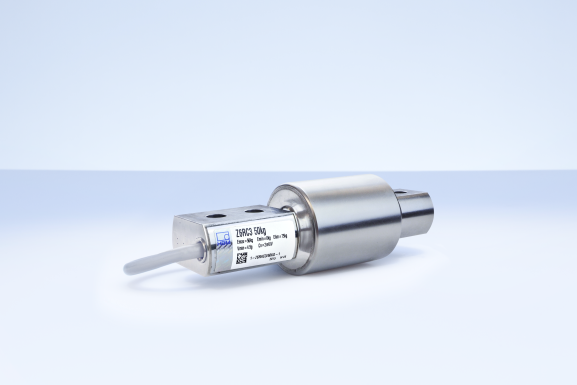 La nueva célula de carga de flexión tipo barra Z6R destaca por su encapsulado robusto, un diseño que repele la suciedad y su compatibilidad con la conocida célula de carga Z6 (Imagen: HBM)Sobre HBM Test and MeasurementHottinger Baldwin Messtechnik GmbH (HBM Test and Measurement), empresa fundada en Alemania en 1950, es en la actualidad el líder tecnológico y del mercado de pruebas y medición. Su catálogo de productos abarca soluciones para la cadena de medición completa, desde pruebas físicas hasta virtuales. HBM tiene plantas de producción en Alemania, Estados Unidos, China y Portugal, y cuenta con presencia en más de 80 países de todo el mundo.